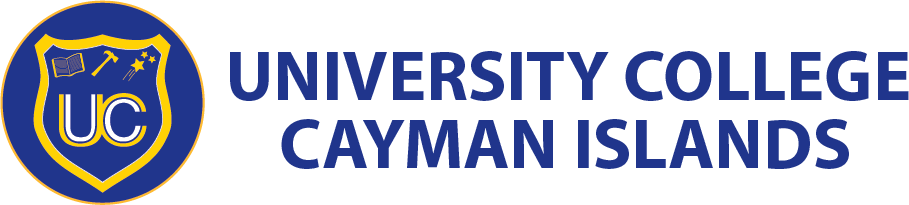 FACILITY USE REQUEST FORMName of organization or individual requesting use of UCCI facilities:Type of organization:  	Address:Rental purpose and title of the event(s):Contact Name and title:  Phone: 	Email: Expected Number of Participants:  	Expected Number of Spectators:	Total:  	Please select the rooms or facilities that you would like to rent:Equipment needed (check all that apply)	Stage	Table(s) How many?  		Chair(s) How many?  		Projector	ScreenServices required: (Check all that apply)	Set-up	BreakdownDescription of Event:Floor plan (use this space to illustrate or attach a sketch in your email): 	_Signature	DatePlease submit your request to rooms@ucci.edu.ky. A member of our team will reach out with a notification of availability within seven days of submission date.Thank you for choosing UCCI for your rental needs.FACILITY RENTAL FEESThe following rates would apply to the listed facilities.FACILITY RENTAL APPROVAL NOTIFICATION(For Official Use Only)Please be informed that your rental request has been approved. Please find attached your invoice. Total Rental Fee is  	Deposit of	is due by  	Approved by:  	UCCI Personnel/Title:  	Phone:	Email:  	Signature:	Date:  	Payment should be made to: THE UNIVERSITY COLLEGE OF THE CAYMAN ISLANDSPlease return this signed form, copy of insurance and deposit to: Office of the President, University College of the Cayman Islands by	to confirm rental.Date(s) RequestedStart TimeEnd TimeFacility/RoomNumber of people(Max capacity)SelectionSir Vassel Johnson Multi-Purpose Hall800Cascade Room80PDC 138PDC 228PDC 328PDC 440Medium Classroom50Small Classroom20CourtyardUCCI TVCateringSIR VASSEL HALL JOHNSON HALLSIR VASSEL HALL JOHNSON HALLRegular eventsRate per day - $2,000 Rate per hour - $200Setup rate per day - $1000 Setup rate per   hour - $100Use of chairs - $1 per chair Use of tables - $10 per tableSporting EventsRate per day - $1000 Rate per hour - $100No set up rateUse of chairs - $1 per chair Use of tables - $10 per tableCASCADE ROOMRate per day - $500 Rate per hour - $100 Maximum Capacity - 80Rate per day - $500 Rate per hour - $100 Maximum Capacity - 80PDC ROOMS 1 and 4Rate per day - $300Rate per hour - $75 Maximum Capacity - 40Rate per day - $300Rate per hour - $75 Maximum Capacity - 40PDC ROOMS 2 and 3Rate per day - $250 Rate per hour - $50 Maximum Capacity - 28Rate per day - $250 Rate per hour - $50 Maximum Capacity - 28CLASSROOMSRate per day - $250 Rate per hour - $50 Maximum Capacity – between 20 – 50 (depending on classroom size)Rate per day - $250 Rate per hour - $50 Maximum Capacity – between 20 – 50 (depending on classroom size)